Проектная модель художественно-эстетического развития дошкольников	(подготовительная группа).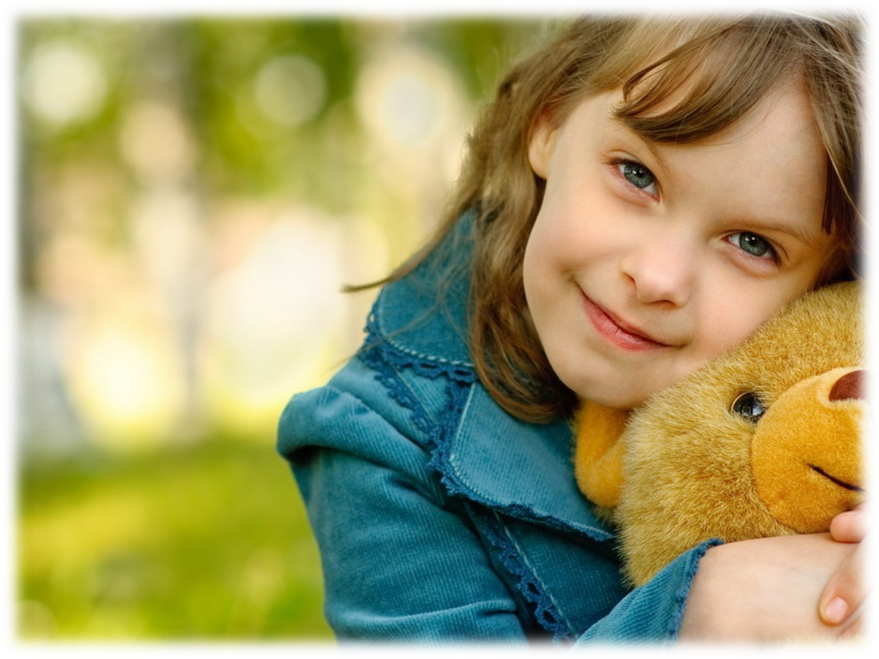 Пояснительная записка.      Основной задачей данной программы является воспитание творческой личности. Фундамент такой личности закладывается еще в дошкольном возрасте, т.к.  дошкольные годы сенситивны для творческого развития, что способствует становлению процессов восприятия, памяти, воображения и мышления. В процессе творческой деятельности формируются зрительные образы, ребенок овладевает формами, координируются перцептивные и моторные акты. Приобретаются знания о предметах и явлениях, о средствах и способах их передачи, о художественных возможностях изобразительного искусства. Углубляются представления об окружающем мире. В процессе рисования происходит  эмоциональное развитие, у ребенка возникают положительные эмоции, чувства и переживания.       Разрабатывая методику работы с детьми, мы позаботились об индивидуальном подходе, чтобы каждый ребенок мог успешно овладеть знаниями, навыками и умениями в изобразительной деятельности и его творческие способности развивались.Общая цель программы – воспитание и совершенствование эмоционально-образного восприятия.Задачи.воспитание эстетических чувствразвитие воображенияосвоение первоначальных художественных навыков формирование художественного кругозоразнакомство с разными материалами и работа с нимиразвитие интереса к окружающему мируСодержание курса.Направления:Лепка, пластилинографияАппликация (бумага, ткань, сизаль)Рисование (гуашь, акварель)Декоративно-прикладное искусство:коллажвитражбатикроспись по деревуНетрадиционные методы рисованияИспользуемые методики.Программа скорректирована на основе методик следующих авторов:Дубровская Н.В.Румянцева Е.А.Лебедева Е.Г.Абрамова О.А. А. Бернфельс, Н. ЛандаВозрастные особенности детей 6-7 лет.      Старший дошкольный возраст - период познания мира человеческих отношений, творчества и подготовки к следующему, совершенно новому этапу в его жизни - обучению в школе. В этом возрасте ребенок практически готов к расширению своего микромира, если им освоено умение взаимодействовать со сверстниками и взрослыми. Ребенок, как правило, в состоянии воспринять новые правила, учитывать точки зрения других людей и может начать с ними сотрудничать.	Маленький ребенок делает выводы о явлениях и вещах, опираясь только на непосредственное восприятие. В 7 лет ребенок уже может учитывать другие точки зрения и понимает относительность оценок. Способен сосредотачиваться не только на деятельности, которая его увлекает, но и на той, которая дается с некоторым волевым усилием. Но произвольность все еще продолжает формироваться, и поэтому ребенку не всегда легко быть усердным и долго заниматься скучным делом. Он еще легко отвлекается от своих намерений, переключаясь на что-то неожиданное, новое, привлекательное.Планирование учебно-воспитательной работы по изобразительному искусству.Тематическое планирование.Образовательный минимум.№п/пНаправлениеЗадачи1РисованиеСовершенствовать умения детей изображать предметы, передавая их форму, строение, величину, пропорции, цвет, композицию; технику изображения.Продолжать учить сюжетному рисованию: размещать изображение на листе в соответствии с реальным расположением; формировать умение свободно владеть карандашом при выполнении линейного рисунка; развивать образное эстетическое восприятие к предметам и явлениям окружающего мира, произведениям искусства, к художественно-творческой деятельности. Формировать умение строить композицию рисунка (ближе, дальше, на всем листе).Расширять знания о возможностях различных изобразительных материалов, соединять в одном рисунке разные материалы для создания выразительного образа.Учить изображать предметы по памяти и с натуры, передавая их характерные особенности (форма, цвет, пропорции); передавать в рисунке движения людей и животных; использовать разную технику рисования (кляксография, коллаж, граттаж, тонирование), создавать эскиз рисунка.Закреплять навыки закрашивания.Обучать созданию цветов и оттенков.Познакомить с разными видами изобразительной деятельности (живопись, графика, скульптура, архитектура).Учить аргументированно и развернуто оценивать изображения, созданные как самим ребенком, так и его сверстниками.Развивать коллективное творчество, стремление действовать согласованно.Воспитывать самостоятельность.2АппликацияПродолжать учить создавать предметные и сюжетные изображения с натуры и по представлению.Развивать чувство композиции (красиво располагать фигуры на листе бумаги разной формы); умение составлять узоры и декоративные композиции из геометрических и растительных элементов; чувство цвета и колорита.Учить применять способы вырезывания из бумаги, сложенной вдвое, гармошкой; мозаичному способу изображения предметов с предварительным контуром.Закрепить навыки работы с ножницами и наклеивания изображений.Воспитывать аккуратность в процессе работы.3Декоративно-прикладное искусствоПродолжать знакомить детей с декоративно-прикладным искусством.Учить создавать узоры по мотивам народных росписей, уже знакомых детям и новых (хохломская, гжельская, мезенская, дымковская, филимоновская, городецкая, жостовская); использовать характерные для росписи элементы узора и цветовую гамму.Закреплять умения создавать композиции на листах бумаги разной формы, силуэтах предметов и игрушках.Развивать художественно-творческие способности, художественный вкус.4Лепка, пластилинографияСовершенствовать умения детей создавать объемные изображения, придавать форму пластическому материалу с помощью рук и вспомогательных инструментов. Развивать мелкую моторику и усидчивость. Обучать детей приемам работы в технике «пластилинография»: лепить отдельные детали - придавливать, примазывать, разглаживать границы соединения частей.№п/пТема занятийЛитература1Рисование «Идет дождь»А.Бернфельс, Н.Ланда «Веселая школа живописи», стр.402Аппликация «Деревенский пейзаж»Е.Румянцева «Аппликация. Простые поделки», стр.183Лепка «Красавец-лебедь»Е.Румянцева «Простые поделки из пластилина», стр.224Рисование «Совы»А.Бернфельс, Н.Ланда «Веселая школа живописи», стр.735Аппликация «Кот на коврике»Е.Румянцева «Аппликация. Простые поделки», стр.246Лепка «Рыбка»Е.Г.Лебедева «Простые поделки из бумаги и пластилина», стр.677Рисование пастелью «Фонарь»Дубровская Н.В. «Интегрированная программа художественно-эстетического развития дошкольников», стр.708Аппликация «Воздушный цветок»Е.Румянцева «Аппликация. Простые поделки», стр.789Батик «Вкусный натюрморт» (2 занятия).Дубровская Н.В. «Витражи из цветной бумаги», стр.38 10Рисование «Зимний лес»Дубровская Н.В. «Интегрированная программа художественно-эстетического развития дошкольников», стр.5811Аппликация из ткани «Клоун»Е.Румянцева «Аппликация. Простые поделки», стр.9812Лепка «Знакомый портрет»Е.Румянцева «Простые поделки из пластилина», стр.8313Витраж «Город»Дубровская Н.В. «Витражи из цветной бумаги», стр.3214Рисование пастелью «Морозный вечер».Дубровская Н.В. «Интегрированная программа художественно-эстетического развития дошкольников», стр.7015Фактурная аппликация. Сизаль. «Снегири»Дубровская Н.В. «Интегрированная программа художественно-эстетического развития дошкольников», стр.10116Рисование «Цветущая ветка яблони».Дубровская Н.В. «Интегрированная программа художественно-эстетического развития дошкольников», стр.9117Аппликация из мозаики «Птичка»Е.Румянцева «Аппликация. Простые поделки», стр.3818Фактурная аппликация. Сизаль. «Земляника».Дубровская Н.В. «Интегрированная программа художественно-эстетического развития дошкольников», стр.10119Витраж «Наливное яблочко»Дубровская Н.В. «Витражи из цветной бумаги», стр.4820Батик «Подводный мир» (2 занятия)Дубровская Н.В. «Витражи из цветной бумаги», стр.4421Аппликация из гофрированной бумаги «Балерина»Дубровская Н.В. «Аппликация из гофрированной бумаги», стр.1122Лепка «Букетик»Е.Румянцева «Простые поделки из пластилина», стр.6523Рисование «Под водой»А.Бернфельс, Н.Ланда «Веселая школа живописи», стр.7624Аппликация из гофрированной бумаги «Цыпленок с бантиком»Дубровская Н.В. «Аппликация из гофрированной бумаги», стр.1625Батик «Букет цветов» (2 занятия)Дубровская Н.В. «Витражи из цветной бумаги», стр.65№п/пНаправлениеК концу года дети подготовительной группы по изобразительному искусству должны уметь:1Рисованиесоздавать предметные и сюжетные композиции; эскиз рисунка;изображать предметы по памяти и с натуры; животных и людей в движении;использовать в рисовании разные материалы и способы создания изображения;владеть разной техникой изображения;соединять в одном рисунке разные материалы для создания выразительного образа;размещать изображения на листе в соответствии с их реальным расположением (ближе к нижнему краю листа или дальше от него)2Аппликациясоздавать предметные, сюжетные и декоративные композиции; аппликацию в технике «мозаика»;владеть способами вырезывания и обрывания;составлять узоры и декоративные композиции из геометрических и растительных элементов нацистах бумаги разной формы;аккуратно выполнять работу3Декоративно-прикладное искусствосоздавать узоры по мотивам народных росписей; композиции на листах бумаги разной формы, силуэтах предметов и игрушек;использовать характерные для росписи элементы узора и цветовую гамму4Лепка, пластилинография-создавать объемные изображения, придавать форму пластическому материалу с помощью рук и вспомогательных инструментов-лепить отдельные детали - придавливать, примазывать, разглаживать границы соединения частей